他因为腹胀而在礼拜期间打嗝，以免放屁而破坏小净يعاني من الغازات ويتجشأ كثيرا في الصلاة حتى لا يخرج الريح[باللغة الصينية ]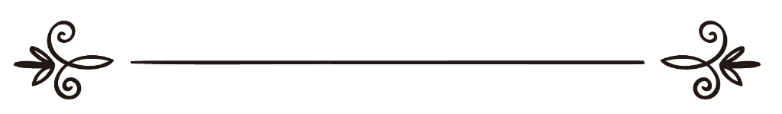 来源：伊斯兰问答网站مصدر : موقع الإسلام سؤال وجواب编审: 伊斯兰之家中文小组مراجعة: فريق اللغة الصينية بموقع دار الإسلام他因为腹胀而在礼拜期间打嗝，以免放屁而破坏小净问：我有一个重要的问题想请教您，就是我在礼拜期间保持小净的问题，为了解决这件事情，我在你们的网站上找了好几次，但我需要专门的法特瓦，以便消除我的疑惑，让我确信无疑，心安理得；我的问题就是：我在做礼拜期间，无论是两拜或者四拜，都不能保持我的小净，除非连续不断的打嗝，那是由于我的胃气过剩；尽管如此，我的小净有时会坏，即使小净不坏，我已经失去了礼拜中的恭敬，我的这个问题有时比较严重，有时候比较轻微。如果我不打嗝排除胃气，通常在80％的情况下，我的小净会坏；所以我需要专门的法太瓦，因为这件事情严重地影响我的宗教功修，与此同时，恶魔也不断地教唆我；除此之外，我需要指导在出门旅行的时候应该怎么做，怎样短做礼拜和并聚两番礼拜？我迫切的需要您的答复，愿真主赐您幸福！答：一切赞颂，全归真主。第一：打嗝不会破坏小净，为了避免腹胀和保持小净而打嗝是可以的；你应该去看医生，治疗腹胀的疾病；真主只要下降了一种疾病，同时为它下降了一种良药。你不要为此而伤心，你不会失去礼拜中的恭敬，因为你是有病之身，真主会赐予你忍耐的报酬。如果你参加集体礼拜，教法学家们主张：在打嗝的时候把头抬起来是可嘉的行为，以免臭气伤害身边的人。第二：如果在一段时间臭屁连续不断，甚至在洗小净和做礼拜的时候也一样，这是放屁失禁，其教法律例与流病血的女人、以及小便失禁的人一样，如果礼拜的时间到了，就洗小净，然后做主命拜和副功拜，在做礼拜期间放屁也无妨。如果你的情况是这样的，你就不必勉强打嗝，就按照你的实际情况做礼拜，期间放屁也无妨，这样就能消除你受到的恶魔的教唆，也不会使你失去礼拜中的恭敬，也不必憋着屁做礼拜。敬请参阅（22843）号问题的回答。第三：你应该提防恶魔的教唆，不必顾虑它，假如你怀疑是否放屁了，则应该按照根本去做，那就是没有放屁，不必为此而心神不定，这是治疗恶魔教唆的最有效的方法；敬请参阅（13892）号问题的回答。第四：关于在旅行中短做礼拜和并聚两番礼拜的教法律例，你可以参阅（105109）和（44555）号问题的回答。我们祈求真主使你恢复健康！真主至知！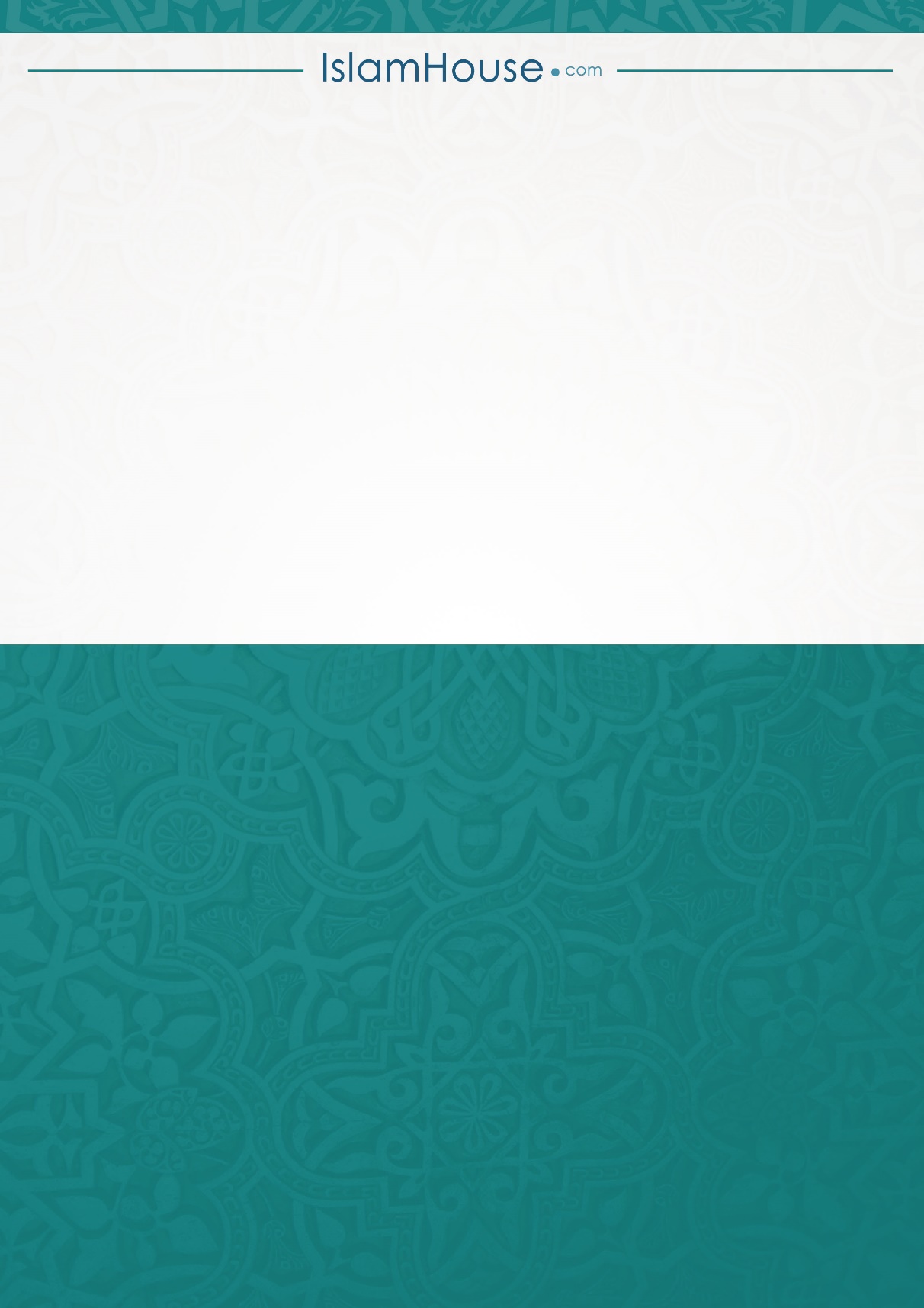 